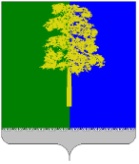 Муниципальное образование Кондинский районХанты-Мансийского автономного округа – ЮгрыАДМИНИСТРАЦИЯ КОНДИНСКОГО РАЙОНАПОСТАНОВЛЕНИЕВ соответствии с Законом Ханты-Мансийского автономного                        округа – Югры от 29 мая 2014 года № 42-оз «Об отдельных вопросах организации оценки регулирующего воздействия проектов нормативных правовых актов и экспертизы нормативных правовых актов в Ханты-Мансийском автономном округе – Югре и о внесении изменения в статью 33.2 Закона Ханты-Мансийского автономного округа – Югры «О нормативных правовых актах Ханты-Мансийского автономного округа – Югры», в целях развития в Кондинском районе института оценки регулирующего воздействия, администрация Кондинского района постановляет:1. Внести в постановление администрации Кондинского района                           от 28 сентября 2015 года № 1213 «Об утверждении Порядка проведения оценки регулирующего воздействия проектов муниципальных нормативных правовых актов администрации Кондинского района и Думы Кондинского района, экспертизы принятых муниципальных нормативных правовых актов администрации Кондинского района и Думы Кондинского района» следующие изменения:Приложение 7 к Порядку приложения 1 к постановлению изложить                  в новой редакции (приложение).2. Обнародовать постановление в соответствии с решением Думы Кондинского района от 27 февраля 2017 года № 215 «Об утверждении Порядка опубликования (обнародования) муниципальных правовых актов и другой официальной информации органов местного самоуправления муниципального образования Кондинский район» и разместить на официальном сайте органов местного самоуправления Кондинского района. 3. Постановление вступает в силу после его обнародования.са/Банк документов/Постановления 2024Приложениек постановлению администрации районаот 17.06.2024 № 636Приложение 7 к ПорядкуФорма сводного отчета о результатах проведения оценки регулирующего воздействия проекта муниципального нормативного правового акта1. Общая информация2. Степень регулирующего воздействия проекта нормативного правового акта, анализ регулируемых проектом нормативного правового акта отношений, обуславливающих необходимость проведения ОРВ3. Описание проблемы, на решение которой направлен предлагаемый способ регулирования, оценка негативных эффектов, возникающих в связи с наличием рассматриваемой проблемы4. Опыт решения аналогичных проблем в других субъектах Российской Федерации, в том числе в автономном округе5. Цели предлагаемого регулирования и их соответствие принципам правового регулирования, программным документам Президента Российской Федерации, Правительства Российской Федерации, Ханты-Мансийского автономного округа – Югры 6. Описание предлагаемого регулирования и иных возможных способов решения проблемы6.5. Перечень нормативных положений акта (заполняется для проектов нормативных правовых актов, указанных в подпунктах 2.3.4-2.3.5 пункта 2.3 раздела 2 сводного отчета)7. Основные группы субъектов предпринимательской и инвестиционной деятельности, иные заинтересованные лица, включая органы государственной власти, интересы которых будут затронуты предлагаемым правовым регулированием, оценка количества таких субъектов8. Новые функции, полномочия, обязанности и права органов местного самоуправления Кондинского района или сведения об их изменении, а также порядок их реализации9. Оценка соответствующих расходов (возможных поступлений) бюджета Кондинского района1 Указывается прогнозное значение количественной оценки расходов (возможных поступлений)                            на 5 лет.2 Информация приводится отдельно по каждому органу, указанному в разделе 8 сводного отчета.10. Новые преимущества, а также новые или изменяемые ранее предусмотренные обязательные требования для субъектов предпринимательской и иной экономической деятельности, обязанности, запреты или ограничения для субъектов предпринимательской              и инвестиционной деятельности, ответственность за нарушение нормативных правовых актов администрации Кондинского района и Думы Кондинского района, а также порядок организации их исполнения (соблюдения), оценка расходов и доходов субъектов предпринимательской и иной экономической деятельности, связанных с необходимостью исполнения (соблюдения) установленных обязательных требований, обязанностей или ограничений либо изменением содержания таких обязательных требований, обязанностей и ограничений  11. Риски решения проблемы предложенным способом регулирования и риски негативных последствий, а также описание методов контроля эффективности избранного способа достижения целей регулирования12. Индикативные показатели, программы мониторинга и иные способы (методы) оценки достижения заявленных целей регулирования13. Предполагаемая дата вступления в силу проекта нормативного правового акта, необходимость установления переходных положений (переходного периода), эксперимента, а также внесения изменений в действующие нормативные правовые актыУказание (при наличии) на приложения.Руководитель регулирующего органа или его заместительПриложениек сводному отчету о результатах проведения оценки регулирующего воздействия проекта нормативного правового актаОценка соответствия проекта нормативного правового акта принципам установления и оценки применения обязательных требований, определенным Федеральным законом от 31 июля 2020 года № 247-ФЗ «Об обязательных требованиях в Российской Федерации» (далее - Федеральный закон от 31 июля 2020 года № 247-ФЗ)от 17 июня 2024 года№ 636пгт. МеждуреченскийО внесении изменений в постановление администрации Кондинского района от 28 сентября 2015 года № 1213 «Об утверждении Порядка проведения оценки регулирующего воздействия проектов муниципальных нормативных правовых актов администрации Кондинского района и Думы Кондинского района, экспертизы принятых муниципальных нормативных правовых актов администрации Кондинского района и Думы Кондинского района»Исполняющий обязанности главы районаА.В.ЗяблицевСроки проведения публичного обсужденияпроекта муниципального нормативного правового акта:Сроки проведения публичного обсужденияпроекта муниципального нормативного правового акта:Начало:«____» _______________ 20_____ годаОкончание:«____» _______________ 20_____ годаСведения о количестве замечаний и предложений, полученных в ходе проведения публичных консультаций по проекту муниципального нормативного правового акта:Сведения о количестве замечаний и предложений, полученных в ходе проведения публичных консультаций по проекту муниципального нормативного правового акта:Всего замечаний и предложений,                     из них:указывается количествоучтено полностьюучтено частичноне учтено1.1.Регулирующий орган (далее - разработчик): (указываются полное и краткое наименования)Регулирующий орган (далее - разработчик): (указываются полное и краткое наименования)1.2.Сведения об органах власти - соисполнителях: (указываются полное и краткое наименования)Сведения об органах власти - соисполнителях: (указываются полное и краткое наименования)1.3.Вид и наименование проекта муниципального нормативного правового акта: (место для текстового описания)Вид и наименование проекта муниципального нормативного правового акта: (место для текстового описания)1.4.Краткое описание содержания предлагаемого правового регулирования, основание для разработки проекта муниципального нормативного правового акта: (место для текстового описания)Краткое описание содержания предлагаемого правового регулирования, основание для разработки проекта муниципального нормативного правового акта: (место для текстового описания)1.5.Контактная информация исполнителя разработчика:Контактная информация исполнителя разработчика:1.5.Ф.И.О.:1.5.Должность:1.5.Телефон:1.5.Адрес электронной почты:2.1.Степень регулирующего воздействия проекта нормативного правового акта: (высокая/средняя/низкая)(высокая/средняя/низкая)2.2.Обоснование отнесения проекта нормативного правового акта к определенной степени регулирующего воздействия: (место для текстового описания)Обоснование отнесения проекта нормативного правового акта к определенной степени регулирующего воздействия: (место для текстового описания)Обоснование отнесения проекта нормативного правового акта к определенной степени регулирующего воздействия: (место для текстового описания)2.3. Содержание проекта нормативного правового акта:2.3. Содержание проекта нормативного правового акта:2.3. Содержание проекта нормативного правового акта:2.4. Оценка наличия в проекте акта положений, регулирующих отношения в указанной области (сфере) 2.3.1.Содержит положения, устанавливающие (изменяющие) обязательные требования для субъектов предпринимательской и иной экономической деятельностиСодержит положения, устанавливающие (изменяющие) обязательные требования для субъектов предпринимательской и иной экономической деятельности(да/нет)если «да», то дополнительно проводится оценка соответствия проекта нормативного правового акта принципам установления и оценки применения обязательных требований, определенным Федеральным законом                от 31 июля 2020 года                   № 247-ФЗ                                  «Об обязательных требованиях                                    в Российской Федерации», согласно приложению к сводному отчету о результатах проведения оценки регулирующего воздействия проекта нормативного правового акта2.3.2.Содержит положения, устанавливающие (изменяющие) обязанности и запреты для субъектов предпринимательской и инвестиционной деятельностиСодержит положения, устанавливающие (изменяющие) обязанности и запреты для субъектов предпринимательской и инвестиционной деятельности(да/нет)2.3.3.Содержит положения, устанавливающие (изменяющие) ответственность за нарушение нормативных правовых актов администрации Кондинского района и Думы Кондинского района в сфере предпринимательской и иной экономической деятельностиСодержит положения, устанавливающие (изменяющие) ответственность за нарушение нормативных правовых актов администрации Кондинского района и Думы Кондинского района в сфере предпринимательской и иной экономической деятельности(да/нет)2.3.4.Содержит положения, предусмотренные подпунктами 2.3.1-2.3.3 пункта 2.3 раздела 2 сводного отчета, и разработан в соответствии с рекомендациями уполномоченного органа, указанными в заключении об экспертизе нормативного правового акта, либо в заключениях, подготавливаемых согласно Порядку установления и оценки применения обязательных требований, содержащихся в нормативных правовых актах администрации Кондинского района и Думы Кондинского района, в том числе оценки фактического воздействия указанных нормативных правовых актов, утвержденному администрацией Кондинского районаСодержит положения, предусмотренные подпунктами 2.3.1-2.3.3 пункта 2.3 раздела 2 сводного отчета, и разработан в соответствии с рекомендациями уполномоченного органа, указанными в заключении об экспертизе нормативного правового акта, либо в заключениях, подготавливаемых согласно Порядку установления и оценки применения обязательных требований, содержащихся в нормативных правовых актах администрации Кондинского района и Думы Кондинского района, в том числе оценки фактического воздействия указанных нормативных правовых актов, утвержденному администрацией Кондинского района(да/нет)если «да», то приводятся реквизиты заключений об экспертизе нормативного правового акта, достижении целей введения обязательных требований либо об оценке фактического воздействия нормативного правового акта, содержащего обязательные требования2.3.5.Содержит положения, предусмотренные подпунктами 2.3.1-2.3.3 пункта 2.3 раздела 2 сводного отчета и разработан в соответствии с нормативными правовыми актами, затрагивающими вопросы осуществления предпринимательской и иной экономической деятельностиСодержит положения, предусмотренные подпунктами 2.3.1-2.3.3 пункта 2.3 раздела 2 сводного отчета и разработан в соответствии с нормативными правовыми актами, затрагивающими вопросы осуществления предпринимательской и иной экономической деятельности(да/нет)если да, то приводится информация о реквизитах и структурных единицах нормативных правовых актов Российской Федерации и автономного округа, затрагивающих вопросы осуществления предпринимательской и инвестиционной деятельности, в соответствии с которыми на разработчика проекта нормативного правового акта возлагается обязанность по разработке нормативного правового акта либо внесению изменений в нормативный правовой акт администрации Кондинского района или Думы Кондинского района3.1.Описание проблемы, на решение которой направлен предлагаемый способ регулирования, условий и факторов ее существования (в том числе описание убытков в виде реального ущерба и упущенной выгоды, и их количественная оценка):(место для текстового описания)3.2.Негативные эффекты, возникающие в связи с наличием проблемы:(место для текстового описания)3.3.Информация о возникновении, выявлении проблемы, принятых мерах, направленных на ее решение, а также затраченных ресурсах и достигнутых результатах решения проблемы:(место для текстового описания)3.4.Описание условий, при которых проблема может быть решена в целом без вмешательства со стороны государства:(место для текстового описания)3.5.Источники данных:(место для текстового описания)3.6.Иная информация о проблеме:(место для текстового описания)4.1.Опыт решения аналогичных проблем в других субъектах Российской Федерации,                 в том числе в автономном округе: (место для текстового описания)4.2.Источники данных: (место для текстового описания)5.1.Цели предлагаемого регулирования:5.2.Установленные сроки достижения целей предлагаемого регулирования:(Цель № 1)(Цель № 1)(Цель № ...)(Цель № ...)5.3.Обоснование соответствия целей предлагаемого регулирования принципам правового регулирования, программным документам Президента Российской Федерации, Правительства Российской Федерации, Ханты-Мансийского автономного                           округа – Югры:(место для текстового описания)Обоснование соответствия целей предлагаемого регулирования принципам правового регулирования, программным документам Президента Российской Федерации, Правительства Российской Федерации, Ханты-Мансийского автономного                           округа – Югры:(место для текстового описания)Обоснование соответствия целей предлагаемого регулирования принципам правового регулирования, программным документам Президента Российской Федерации, Правительства Российской Федерации, Ханты-Мансийского автономного                           округа – Югры:(место для текстового описания)5.4.Иная информация о целях предлагаемого регулирования:(место для текстового описания)Иная информация о целях предлагаемого регулирования:(место для текстового описания)Иная информация о целях предлагаемого регулирования:(место для текстового описания)6.1.Описание предлагаемого способа решения проблемы и преодоления связанных с ней негативных эффектов:(место для текстового описания)6.2.Описание иных способов решения проблемы (с указанием того, каким образом каждым из способов могла бы быть решена проблема):(место для текстового описания)6.3.Обоснование выбора предлагаемого способа решения проблемы:(место для текстового описания)6.4.Иная информация о предлагаемом способе решения проблемы:(место для текстового описания)Структурная единица проекта нормативного правового актаСтруктурная единица нормативного правового акта Российской Федерации, автономного округа, в соответствии с которой в проект нормативного правового акта внесены положения, входящие в предметную область ОРВ либо информация о наличии рекомендаций о внесении таких положений в соответствии с заключениями, указанными в подпунктах 2.3.4-2.3.5 пункта 2.3 раздела 2 сводного отчета7.1.Группа участников отношений:7.2.Оценка количества участников отношений:(Описание группы субъектов предпринимательской и инвестиционной деятельности №)(Описание группы субъектов предпринимательской и инвестиционной деятельности №)(Описание иной группы участников отношений №)(Описание иной группы участников отношений №)7.3.Источники данных:(место для текстового описания)Источники данных:(место для текстового описания)Источники данных:(место для текстового описания)8.1. Описание новых или изменения существующих функций, полномочий, обязанностей или прав8.2. Порядок реализации8.3. Оценка изменения трудозатрат и (или) потребностей в иных ресурсахНаименование органа:Наименование органа:Наименование органа:Наименование органа:Наименование органа:Наименование органа:9.1. Наименование новой или изменяемой функции, полномочия, обязанности или права9.1. Наименование новой или изменяемой функции, полномочия, обязанности или права9.2. Описание видов расходов (возможных поступлений) бюджета Кондинского района9.2. Описание видов расходов (возможных поступлений) бюджета Кондинского района9.3. Количественная оценка расходов (возможных поступлений)19.4.Наименование органа2:Наименование органа2:Наименование органа2:Наименование органа2:9.4.1.Наименование новой или изменяемой функции, полномочия, обязанности или права9.4.2.Всего единовременные расходы за период __________:9.4.1.Наименование новой или изменяемой функции, полномочия, обязанности или права9.4.2.на ________ год9.4.1.Наименование новой или изменяемой функции, полномочия, обязанности или права9.4.2.на ________ год9.4.1.Наименование новой или изменяемой функции, полномочия, обязанности или права9.4.2.на ________ год9.4.1.Наименование новой или изменяемой функции, полномочия, обязанности или права9.4.2.на ________ год9.4.1.Наименование новой или изменяемой функции, полномочия, обязанности или права9.4.2.на ________ год9.4.1.Наименование новой или изменяемой функции, полномочия, обязанности или права9.4.3.Всего периодические расходы за период __________:9.4.1.Наименование новой или изменяемой функции, полномочия, обязанности или права9.4.3.на ________ год9.4.1.Наименование новой или изменяемой функции, полномочия, обязанности или права9.4.3.на ________ год9.4.1.Наименование новой или изменяемой функции, полномочия, обязанности или права9.4.3.на ________ год9.4.1.Наименование новой или изменяемой функции, полномочия, обязанности или права9.4.3.на ________ год9.4.1.Наименование новой или изменяемой функции, полномочия, обязанности или права9.4.3.на ________ год9.4.1.Наименование новой или изменяемой функции, полномочия, обязанности или права9.4.4.Всего возможные поступления за период __________:9.4.1.Наименование новой или изменяемой функции, полномочия, обязанности или права9.4.4.на ________ год9.4.1.Наименование новой или изменяемой функции, полномочия, обязанности или права9.4.4.на ________ год9.4.1.Наименование новой или изменяемой функции, полномочия, обязанности или права9.4.4.на ________ год9.4.1.Наименование новой или изменяемой функции, полномочия, обязанности или права9.4.4.на ________ год9.4.1.Наименование новой или изменяемой функции, полномочия, обязанности или права9.4.4.на ________ год9.5.Итого единовременные расходы за период ________________________________________:Итого единовременные расходы за период ________________________________________:Итого единовременные расходы за период ________________________________________:9.6.Итого периодические расходы за период ________________________________________:Итого периодические расходы за период ________________________________________:Итого периодические расходы за период ________________________________________:9.7.Итого возможные поступления за период ________________________________________:Итого возможные поступления за период ________________________________________:Итого возможные поступления за период ________________________________________:9.8.Иные сведения о расходах (возможных поступлениях) бюджета Кондинского района:(место для текстового описания)Иные сведения о расходах (возможных поступлениях) бюджета Кондинского района:(место для текстового описания)Иные сведения о расходах (возможных поступлениях) бюджета Кондинского района:(место для текстового описания)Иные сведения о расходах (возможных поступлениях) бюджета Кондинского района:(место для текстового описания)9.9.Источники данных:(место для текстового описания)Источники данных:(место для текстового описания)Источники данных:(место для текстового описания)Источники данных:(место для текстового описания)10.1. Группа участников отношений10.2. Описание новых преимуществ, обязательных требований, обязанностей, запретов и ограничений или изменения содержания существующих обязательных требований, обязанностей, запретов и ограничений10.3. Порядок организации соблюдения обязательных требований, исполнения обязанностей, запретов и ограничений10.4. Описание и оценка видов расходов (доходов) (тыс. рублей)(Группа участников отношений №)(Группа участников отношений №)(Группа участников отношений №)11.1. Риски решения проблемы предложенным способом и риски негативных последствий11.1. Риски решения проблемы предложенным способом и риски негативных последствий11.2. Оценка вероятности наступления рисков11.3. Методы контроля эффективности избранного способа достижения целей регулирования11.4. Степень контроля рисков(Риск 1)(Риск 1)(Риск №)(Риск №)11.5.Источники данных:(место для текстового описания)Источники данных:(место для текстового описания)Источники данных:(место для текстового описания)Источники данных:(место для текстового описания)12.1. Цели предлагаемого регулирования12.1. Цели предлагаемого регулирования12.2. Индикативные показатели(по годам)12.3. Единицы измерения индикативных показателей12.3. Единицы измерения индикативных показателей12.4. Способы расчета индикативных показателей(Цель 1)(Цель 1)(Цель 2)(Цель 2)12.5.Информация о программах мониторинга и иных способах (методах) оценки достижения заявленных целей регулирования: (место для текстового описания)Информация о программах мониторинга и иных способах (методах) оценки достижения заявленных целей регулирования: (место для текстового описания)Информация о программах мониторинга и иных способах (методах) оценки достижения заявленных целей регулирования: (место для текстового описания)Информация о программах мониторинга и иных способах (методах) оценки достижения заявленных целей регулирования: (место для текстового описания)Информация о программах мониторинга и иных способах (методах) оценки достижения заявленных целей регулирования: (место для текстового описания)12.6.Оценка затрат на осуществление мониторинга                         (в среднем в год):Оценка затрат на осуществление мониторинга                         (в среднем в год):Оценка затрат на осуществление мониторинга                         (в среднем в год):________________(тыс. рублей)________________(тыс. рублей)12.7.Описание источников информации для расчета показателей (индикаторов): (место для текстового описания)Описание источников информации для расчета показателей (индикаторов): (место для текстового описания)Описание источников информации для расчета показателей (индикаторов): (место для текстового описания)Описание источников информации для расчета показателей (индикаторов): (место для текстового описания)Описание источников информации для расчета показателей (индикаторов): (место для текстового описания)12.8.Организационно-технические, методологические, информационные и иные мероприятия, необходимые для достижения заявленных целей регулирования_______________________________________________________(место для текстового описания)Организационно-технические, методологические, информационные и иные мероприятия, необходимые для достижения заявленных целей регулирования_______________________________________________________(место для текстового описания)Организационно-технические, методологические, информационные и иные мероприятия, необходимые для достижения заявленных целей регулирования_______________________________________________________(место для текстового описания)Организационно-технические, методологические, информационные и иные мероприятия, необходимые для достижения заявленных целей регулирования_______________________________________________________(место для текстового описания)Организационно-технические, методологические, информационные и иные мероприятия, необходимые для достижения заявленных целей регулирования_______________________________________________________(место для текстового описания)13.1.Предполагаемая дата вступления в силу проекта нормативного правового акта:Предполагаемая дата вступления в силу проекта нормативного правового акта:«___» __________ 20___ года13.2.Необходимость установления переходных положений (переходного периода): (есть/нет)13.3.Срок (если есть необходимость):(дней с момента принятия проекта нормативного правового акта)13.4.Необходимость установления эксперимента:(есть/нет)13.5.Срок (если есть необходимость):(дней с момента принятия проекта нормативного правового акта)13.6.Необходимость внесения изменений в действующие нормативные акты:(есть/нет)___________________________________
(указываются нормативные правовые акты, в которые необходимо внести изменения после принятия проекта нормативного правового акта)13.7.Срок разработки соответствующих проектов нормативных правовых актов (если есть необходимость):(дней с момента принятия проекта нормативного правового акта)________________________________________________________________________________________(инициалы, фамилия)(дата) (подпись)№ п/пКритерийОценка соответствия (да/нет)Оценка соответствия (да/нет)Оценка соответствия (да/нет)ОбоснованиеОбоснование1. Принцип законности1. Принцип законности1. Принцип законности1. Принцип законности1. Принцип законности1. Принцип законности1. Принцип законности1.Разработчик (правотворческий орган) наделен полномочиями на установление обязательных требований (далее - ОТ)Приводятся нормативные правовые акты (далее - НПА) с указанием структурных частей, предусматривающих полномочия разработчика на установление ОТ.Если ОТ установлены подзаконными НПА, то в обосновании должны быть также указаны вышестоящие НПА, наделяющие разработчика полномочиями по установлению соответствующих ОТПриводятся нормативные правовые акты (далее - НПА) с указанием структурных частей, предусматривающих полномочия разработчика на установление ОТ.Если ОТ установлены подзаконными НПА, то в обосновании должны быть также указаны вышестоящие НПА, наделяющие разработчика полномочиями по установлению соответствующих ОТ2.ОТ установлены НПА надлежащей формыПриводятся пояснения относительно законности вида НПА, устанавливающего ОТПриводятся пояснения относительно законности вида НПА, устанавливающего ОТ3.Цель установления ОТ - защита охраняемых законом ценностей (далее - ОЗЦ)Приводятся сведения, подтверждающие, что ОТ установлены исключительно                      в целях защиты конкретных ОЗЦ, соответствующих признакам, предусмотренным частью 1 статьи 5 Федерального закона от 31 июля                      2020 года № 247-ФЗ, и что данные цели соответствуют целям и предмету НПА, устанавливающего ОТ, в том числе указывается каким образом соблюдение оцениваемых ОТ влияет на снижение (устранение) конкретных рисков причинения вреда (ущерба) указанным ОЗЦПриводятся сведения, подтверждающие, что ОТ установлены исключительно                      в целях защиты конкретных ОЗЦ, соответствующих признакам, предусмотренным частью 1 статьи 5 Федерального закона от 31 июля                      2020 года № 247-ФЗ, и что данные цели соответствуют целям и предмету НПА, устанавливающего ОТ, в том числе указывается каким образом соблюдение оцениваемых ОТ влияет на снижение (устранение) конкретных рисков причинения вреда (ущерба) указанным ОЗЦ4.Соблюдены все условия установления ОТ:1) содержание ОТ (условия, ограничения, запреты, обязанности)Для каждого из условий установления ОТ приводятся ссылки на структурные единицы проекта НПА, определяющих соответствующее условиеДля каждого из условий установления ОТ приводятся ссылки на структурные единицы проекта НПА, определяющих соответствующее условие4.2) лица, обязанные соблюдать ОТДля каждого из условий установления ОТ приводятся ссылки на структурные единицы проекта НПА, определяющие соответствующее условиеДля каждого из условий установления ОТ приводятся ссылки на структурные единицы проекта НПА, определяющие соответствующее условие4.3) в зависимости от объекта установления ОТ:а) осуществляемая деятельность, совершаемые действия, в отношении которых устанавливаются ОТ;б) лица и используемые объекты, к которым предъявляются ОТ при осуществлении деятельности, совершении действий;в) результаты осуществления деятельности, совершения действий, в отношении которых устанавливаются ОТДля каждого из условий установления ОТ приводятся ссылки на структурные единицы проекта НПА, определяющие соответствующее условиеДля каждого из условий установления ОТ приводятся ссылки на структурные единицы проекта НПА, определяющие соответствующее условие4.4) формы оценки соблюдения ОТ (государственный контроль (надзор), привлечение к административной ответственности, предоставление лицензий и иных разрешений, аккредитация, оценка соответствия продукции и иные формы оценки и экспертизы)Для каждого из условий установления ОТ приводятся ссылки на структурные единицы проекта НПА, определяющие соответствующее условиеДля каждого из условий установления ОТ приводятся ссылки на структурные единицы проекта НПА, определяющие соответствующее условие4.5) органы, осуществляющие оценку соблюдения ОТДля каждого из условий установления ОТ приводятся ссылки на структурные единицы проекта НПА, определяющие соответствующее условиеДля каждого из условий установления ОТ приводятся ссылки на структурные единицы проекта НПА, определяющие соответствующее условие2. Принцип обоснованности ОТ2. Принцип обоснованности ОТ2. Принцип обоснованности ОТ2. Принцип обоснованности ОТ2. Принцип обоснованности ОТ2. Принцип обоснованности ОТ2. Принцип обоснованности ОТ1.Несоблюдение ОТ приведет к возникновению угрозы рисков причинения вреда (ущерба) ОЗЦ, на защиту которых направлены ОТ Несоблюдение ОТ приведет к возникновению угрозы рисков причинения вреда (ущерба) ОЗЦ, на защиту которых направлены ОТ Приводится обоснование с указанием статистических и иных объективных данных, включая сведения об объеме предотвращенного вреда (с указанием источников получения сведений), которое подтверждает существование рисков причинения вреда (ущерба) ОЗЦ в случае несоблюдения ОТ2.Оцениваемое регулирование воздействует на основные причины (источники) рисков причинения вреда (ущерба) ОЗЦОцениваемое регулирование воздействует на основные причины (источники) рисков причинения вреда (ущерба) ОЗЦПриводится обоснование механизма воздействия оцениваемых ОТ на причины (источники) соответствующих рисков причинения вреда (ущерба) ОЗЦ, подтверждающее их снижение либо устранение3.Оцениваемое регулирование является необходимым для снижения либо устранения рисков причинения вреда (ущерба) ОЗЦ в соответствии с целями регулирования (альтернативные способы решения проблемы, на которую направлено регулирование, не позволят достичь такого же или результата, который удалось получить, применяя оцениваемое регулирование)Оцениваемое регулирование является необходимым для снижения либо устранения рисков причинения вреда (ущерба) ОЗЦ в соответствии с целями регулирования (альтернативные способы решения проблемы, на которую направлено регулирование, не позволят достичь такого же или результата, который удалось получить, применяя оцениваемое регулирование)Приводится обоснование, подтверждающее необходимость и неизбыточностъ ОТ для снижения либо устранения рисков причинения вреда (ущерба) ОЗЦ.В частности, приводятся указанные в разделе 6 сводного отчета возможные альтернативные способы решения проблемы, качественная и количественная оценка их влияния на решение проблемы и снижение либо устранение соответствующих рисков причинения вреда (ущерба) ОЗЦ, а также обоснование невозможности решения проблемы альтернативными способами4.Оцениваемое регулирование является достаточным для снижения либо устранения рисков причинения вреда (ущерба) ОЗЦ в соответствии с целями регулированияОцениваемое регулирование является достаточным для снижения либо устранения рисков причинения вреда (ущерба) ОЗЦ в соответствии с целями регулированияС учетом заявленных в разделе 12 сводного отчета индикаторов достижения целей правового регулирования приводится обоснование достаточности ОТ для снижения либо устранения рисков причинения вреда (ущерба) ОЗЦ.Вывод о достаточности соблюдения оцениваемых ОТ для снижения либо устранения рисков причинения вреда (ущерба) ОЗЦ возможен только в случае, если установлено достижение заявленных целей регулирования5.Оцениваемое регулирование учитывает современный уровень развития науки, техники и технологий в рассматриваемой сфере общественных отношений, уровень развития экономики и материально-технической базыОцениваемое регулирование учитывает современный уровень развития науки, техники и технологий в рассматриваемой сфере общественных отношений, уровень развития экономики и материально-технической базыПриводится обоснование, подтверждающее:актуальность оцениваемых ОТ;отсутствие связанных с неактуальностью ОТ препятствий для внедрения новых технологий в хозяйственную деятельность субъектов регулирования. Сведения приводятся с учетом результатов анализа правоприменительной практики, информации, полученной от субъектов регулирования, включая обращения субъектов регулирования3. Принцип правовой определенности и системности3. Принцип правовой определенности и системности3. Принцип правовой определенности и системности3. Принцип правовой определенности и системности3. Принцип правовой определенности и системности3. Принцип правовой определенности и системности3. Принцип правовой определенности и системности1.ОТ имеют ясное, логичноеи однозначно понимаемое содержаниеОТ имеют ясное, логичноеи однозначно понимаемое содержаниеПриводятся данные о наличии либо отсутствии проблем с уяснением содержания оцениваемых ОТ субъектами регулирования и правоприменительными органами. Сведения приводятся с учетом результатов публичных консультаций, анализа правоприменительной практики, информации, полученной от субъектов регулирования2.Оцениваемые ОТ находятся в системном единстве, в том числе отвечают следующим признакам:1) отсутствуют дублирующие ОТ, в том числе на различных уровнях регулированияОцениваемые ОТ находятся в системном единстве, в том числе отвечают следующим признакам:1) отсутствуют дублирующие ОТ, в том числе на различных уровнях регулированияДля каждого признака критерия приводится обоснование, подтверждающее соответствие ОТ признаку, основанное на результатах анализа соответствующего законодательства в части структуры                     и иерархии НПА, устанавливающих оцениваемые ОТ, в том числе:вывод о наличии либо отсутствии иных требований, дублирующих оцениваемые ОТ2.2) отсутствуют противоречащие ОТ, в том числе на различных уровнях правового регулирования2) отсутствуют противоречащие ОТ, в том числе на различных уровнях правового регулированияВывод о наличии либо отсутствии иных требований, противоречащих оцениваемым ОТ4. Принцип открытости и предсказуемости4. Принцип открытости и предсказуемости4. Принцип открытости и предсказуемости4. Принцип открытости и предсказуемости4. Принцип открытости и предсказуемости4. Принцип открытости и предсказуемости4. Принцип открытости и предсказуемости1.Проект НПА, устанавливающего ОТ, публично обсуждался (в том числе в соответствии с частью 1 статьи 8 Федерального закона от 31 июля 2020 года № 247-ФЗ)Проект НПА, устанавливающего ОТ, публично обсуждался (в том числе в соответствии с частью 1 статьи 8 Федерального закона от 31 июля 2020 года № 247-ФЗ)Проект НПА, устанавливающего ОТ, публично обсуждался (в том числе в соответствии с частью 1 статьи 8 Федерального закона от 31 июля 2020 года № 247-ФЗ)Указываются сведения о факте и сроке проведения публичного обсуждения проекта соответствующего НПА и о процедуре, в рамках которой оно проводилось 2.НПА, устанавливающий ОТ, имеет срок действия в соответствии со статьей 3 Федерального закона от 31 июля 2020 года № 247-ФЗНПА, устанавливающий ОТ, имеет срок действия в соответствии со статьей 3 Федерального закона от 31 июля 2020 года № 247-ФЗНПА, устанавливающий ОТ, имеет срок действия в соответствии со статьей 3 Федерального закона от 31 июля 2020 года № 247-ФЗУказывается ссылка на структурную единицу проекта НПА, содержащую соответствующую информацию5. Принцип исполнимости ОТ5. Принцип исполнимости ОТ5. Принцип исполнимости ОТ5. Принцип исполнимости ОТ5. Принцип исполнимости ОТ5. Принцип исполнимости ОТ5. Принцип исполнимости ОТ1.Оцениваемые ОТ являются фактически исполнимымиОцениваемые ОТ являются фактически исполнимымиОцениваемые ОТ являются фактически исполнимымиПриводится обоснование, подтверждаемое, в том числе информацией, полученной от субъектов регулирования1.Оцениваемые ОТ являются фактически исполнимымиОцениваемые ОТ являются фактически исполнимымиОцениваемые ОТ являются фактически исполнимымиВ случае фактической невозможности соблюдения ОТ (в силу независящих от субъекта регулирования причин, например, если ОТ предполагает необходимость использования оборудования, которое отсутствует                           в обращении на территории Российской Федерации, в том числе больше не выпускается) вывод о соблюдении критерия не может быть сделан2.Затраты на соблюдение оцениваемых ОТ соразмерны (пропорциональны) рискам, на снижение либо устранение которых направлено соответствующее регулированиеЗатраты на соблюдение оцениваемых ОТ соразмерны (пропорциональны) рискам, на снижение либо устранение которых направлено соответствующее регулированиеЗатраты на соблюдение оцениваемых ОТ соразмерны (пропорциональны) рискам, на снижение либо устранение которых направлено соответствующее регулированиеПриводятся результаты анализа следующей информации в совокупности:1) вероятность реализации рисков причинения вреда (ущерба) ОЗЦ, характер и масштаб неблагоприятных последствий, вероятность наступления таких последствий, прогнозируемый вред (ущерб) ОЗЦ вследствие несоблюдения оцениваемых ОТ;2) издержки субъектов регулирования, связанные с необходимостью соблюдения оцениваемых ОТ (используется информация, указанная                  в разделе 10 сводного отчета).Приводится вывод о соразмерности затрат на соблюдение оцениваемых ОТ рискам причинения вреда (ущерба) ОЗЦ3.Издержки субъектов регулирования, связанные с соблюдением ОТ, не являются причиной отказа от ведения соответствующей предпринимательской или иной экономической деятельностиИздержки субъектов регулирования, связанные с соблюдением ОТ, не являются причиной отказа от ведения соответствующей предпринимательской или иной экономической деятельностиИздержки субъектов регулирования, связанные с соблюдением ОТ, не являются причиной отказа от ведения соответствующей предпринимательской или иной экономической деятельностиУказываются данные о сложившейся (планируемой) на момент проведения оценке регулирующего воздействия:1) о численности субъектов регулирования (в соответствии с разделом 7 сводного отчета);2) о динамике численности субъектов регулирования, в отношении которых в период действия ОТ могут быть инициированы процедуры банкротства или ликвидации, либо деятельность которых может быть прекращена по причине низкой экономической привлекательности, доступности, состояния конкурентной среды в соответствующей сфере предпринимательской или иной экономической деятельности4.Исполнение оцениваемых ОТ не приводит к невозможности исполнения других ОТИсполнение оцениваемых ОТ не приводит к невозможности исполнения других ОТИсполнение оцениваемых ОТ не приводит к невозможности исполнения других ОТПриводится обоснование, подтвержденное результатами анализа правоприменительной практики, информации, полученной от субъектов регулирования, включая обращения субъектов регулирования.В частности, в случае наличия предписаний, выданных по результатам контрольно-надзорных мероприятий, иных результатов контрольно-надзорных мероприятий, результатов реализации иных форм оценки соблюдения ОТ, свидетельствующих о невозможности соблюдения устанавливаемых ОТ вследствие соблюдения иных ОТ, вывод о соблюдении критерия не может быть сделан5.Удобство соблюдения оцениваемых ОТУдобство соблюдения оцениваемых ОТУдобство соблюдения оцениваемых ОТПриводится информация о наличии возможности у субъекта регулирования разрешить вопрос, связанный с осуществлением им предпринимательской или иной экономической деятельности, для разрешения которого необходимо исполнить ОТ, с наименьшими затратами времени, материальных, финансовых и (или) иных ресурсов